ABSTRAKPENGEMBANGAN MEDIA PAKAPINDO BERBASIS SAINTIFIK PADA PEMBELAJARAN TEMATIK TEMA INDAHNYA KERAGAMAN DI NEGERIKU DI KELAS IV SDSAFRIDA DASOPANG
NPM. 181434139Penelitian ini bertujuan untuk: (1) Untuk mengetahui media pembelajaran Pakapindo berbasis saintifik pada pembelajaran tematik Tema Indahnya Keragaman di Negeriku. (2) Mengetahui kelayakan media Pakapindo berbasis saintifik pada pembelajaran tematik Tema Indahnya Keragaman di Negeriku. Penelitian ini merupakan jenis penelitian pengembangan (Research and Development) dengan menggunakan model pengembangan ADDIE yang mencakup lima tahap yaitu: Analysis (Analisis), Design (Desain), Development (Pengembangan), Implementation (Implementasi), dan Evaluation (Evaluasi). Tetapi penelitian ini hanya sampai tiga tahapan saja yaitu hanya sampai tahap Development (pengembangan). Subjek dalam penelitian ini adalah validator ahli materi, ahli media, ahli pembelajaran (guru kelas IV). Instrumen yang digunakan untuk mengumpulkan data adalah angket atau kuesioner. Teknik analisis data yang digunakan dalam penelitian ini adalah data kuantitatif berupa skor dari penilaian melalui angket, teknik analisis data kuantitatif ini dalam proses validasi dilakukan dalam bentuk angka dengan acuan skor skala Likert. Berdasarkan analisis data yang diperoleh melalui uji validitas ahli materi, ahli media, dan tanggapan guru. Hasil validasi oleh ahli materi yaitu nilai sebesar 100 termasuk kategori baik/layak. Hasil validasi oleh ahli materi yaitu nilai sebesar 85 termasuk kategori baik/layak. Hasil validasi dari tanggapan guru kelas IV yaitu nilai sebesar 98 termasuk kategori sangat baik/sangat layak. Berdasarkan hasil presentase dari ahli materi, ahli media, dan tanggapan gurutersebut, kemudian dihitung rata-ratanya diperoleh skor dengan nilai sebesar 94,33termasuk dalam kategori sangat baik/sangat layak digunakan dalam proses pembelajaran.Kata kunci:	Media Pakapindo, Saintifik, Pembelajaran Tematik, Indahnya Keragaman Di Negeriku.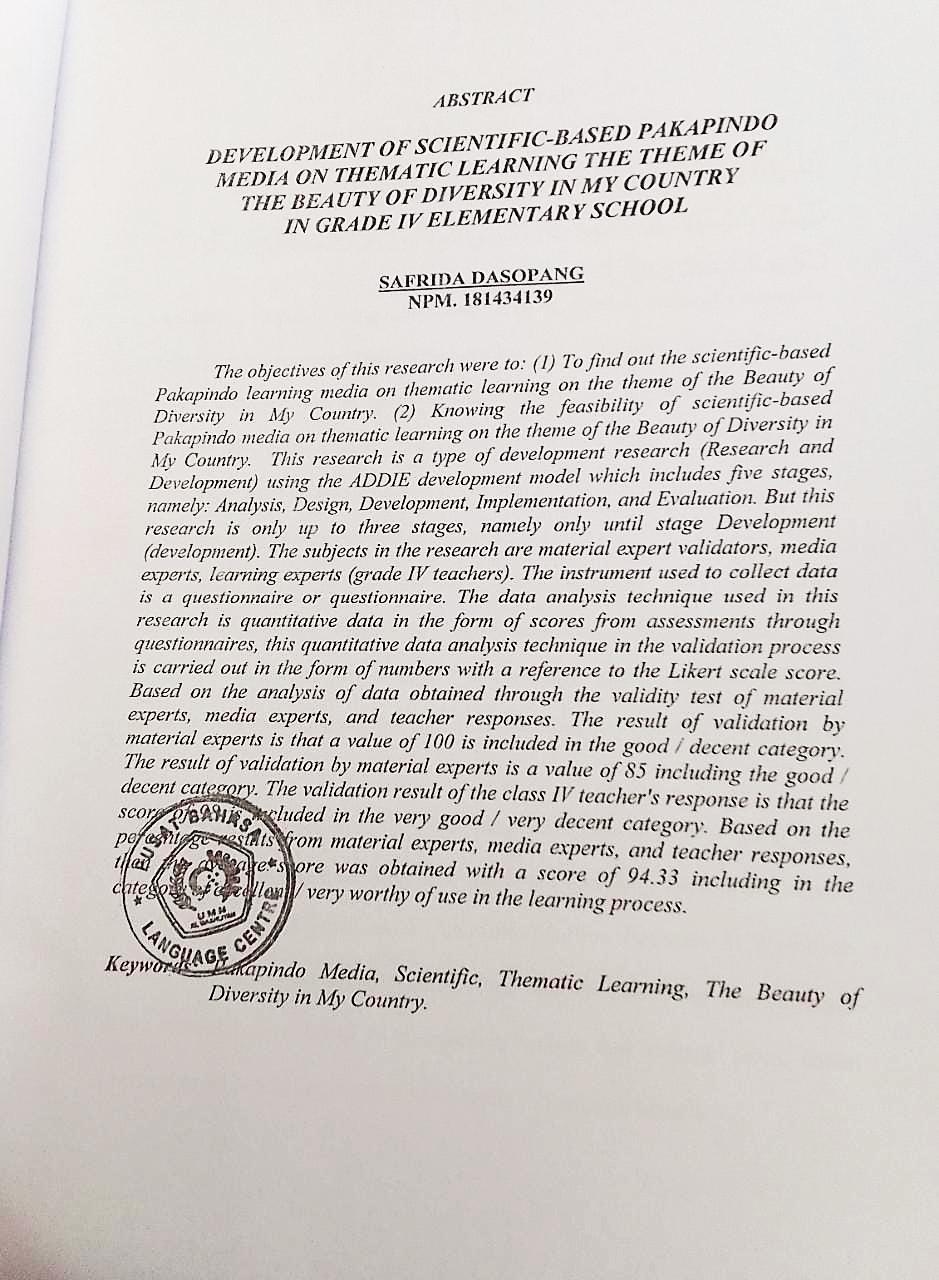 